F- 26/1667/PMSGSP/APAR/2023-24/					                  Dated: 30.03.2024CIRCULAR FOR KV/TC ADMISSIONSFollowing documents are to be submitted at the time of admission along with the application form duly signed by Parents by those who are seeking admission on KV/TC basis:Application form (to be taken from the office): KV/ TC : Ensure that it has been uploaded on the website by the previous Vidyalaya of the childMovement order copyService certificate cum quarter allotment (Residence) certificate (in Original).Aadhar card copy of the child and the ParentsReport card of the present/ previous classCBSE registration Card (in case of admission in class 9 or above)Permanent Education Number (from the UDISE portal of the prev Vidyalaya)Blood Group reportTiming for Parents seeking admission on KV/TC basis- 1:00 pm- 2:00pm in Chemistry lab Note: For any other inquiry or those seeking fresh admission can meet the Helpdesk members viz., FOR ADMISSION TO CLASSES 1 TO 5Ms. Harshita, PRTMs. Poonam, PRTFOR ADMISSION TO CLASSES 6 TO 9Ms. Meenu, TGTMr Manoj, TGTAdmission I/C									PRINCIPAL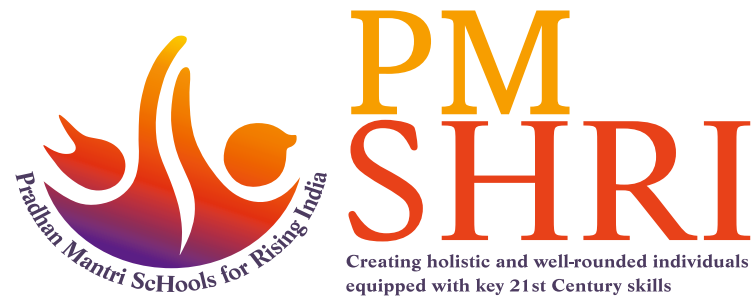 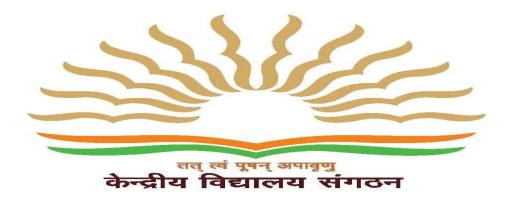 पीएम श्री केंद्रिय विद्यालयतिबरी छावनी, गुरदासपुर, पंजाब – 143530  शिक्षा मंत्रालय,भारत सरकार केअधीनPM SHRI KENDRIYA VIDYALAYA TibriCantt., Gurdaspur, Punjab - 143530Under Ministry of Education,Govt. of IndiaE-Mail:kvtibrigsp@gmail.comWebsite: https://tibricantt.kvs.ac.in/PM SHRI KENDRIYA VIDYALAYA TibriCantt., Gurdaspur, Punjab - 143530Under Ministry of Education,Govt. of IndiaE-Mail:kvtibrigsp@gmail.comWebsite: https://tibricantt.kvs.ac.in/